                                                  NoticeThe Walk-In-Interview for the appointment of Junior Research fellow (JRF) for the research project "Semi-synthetic modification for hit to lead optimization of Marrubiin isolated from Marrubium vulgare depicting anti-inflammatory activity" sanctioned by ICMR, was scheduled to take place on March 25th, 2023 at 11:30 am in the office chamber of the Head, Department of Pharmaceutical Sciences, University of Kashmir has been postponed. A new date for the interview will be communicated in due course. 							      -Sd-								Prof. Mubashir H. Masoodi 								       (Principal Investigator)									(ICMR)No.: F(DOPS-Proj-ICMR)KU/23/02Dated: 24-03-2023	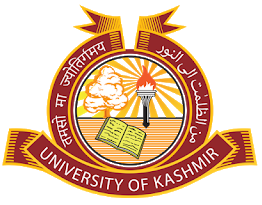 DEPARTMENT OF PHARMACEUTICAL SCIENCESSchool of Applied Sciences & TechnologyUniversity of KashmirNAAC Accredited Grade ‘A+’Hazratbal, Srinagar-190006(J&K), India